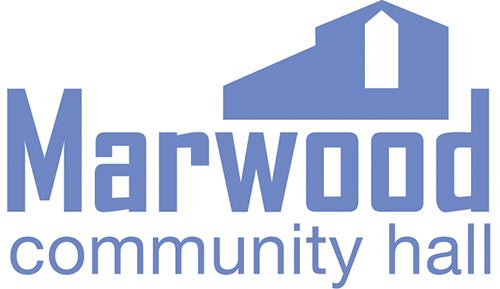 Marwood Community HallSafeguarding PolicyThe Trustees of Marwood Community Hall acknowledge the duty of care to safeguard and promote the welfare of children.Fundraising events managed by the trustees of Marwood Community Hall Charity require parental supervision of children and young people, and at no time are children, young people or vulnerable adults left in the care of volunteers or Trustees.   As a result, Trustees are not required to hold current DBS certificates or to have regular safeguarding training.However, many of the Trustees do hold DSB certificates, and undergo safeguarding training through other voluntary or paid activities.   As a result, the committee recognise that they have a responsibility to ensure that, where appropriate, hirers have appropriate safeguarding procedures. When the hall is booked by individuals or organisations working with children, young people or vulnerable adults, the Trustees reserve the right to request a copy of the hirer’s Safeguarding Policy alongside their booking form, and may also request copies of DBS certificates if deemed necessary.Approval: This policy has been approved by the Management Committee at its meeting held on Thursday 17th January 2019.Date of next review: January 2020